          Týdenní plán č. 34     23. – 27.5.  2022       23.5.  -  Voda – Stromovka  9:00-12:30Myši patří do nebe – společné čtení                                                                                                                                                               Třídní kronika                                                            Co nacházíme v učebnicích a kolem sebe…             ČÍM SE ZABÝVÁME     Hledám, pozoruji a hodnotím MatematikaPS 3.díl Sčítánína odčítání – tabulky, pyramidy, parketování a stavby z kostek, slovní úlohy, krokováníSčítání a odčítání,násobení,krokování, pyramidyÚlohy dědy Lesoně rýsování podle pravítkaČeský jazykPíšeme v písance a sešitechTvrdé a měkké slabiky i/y, abeceda, párové souhlásky - spodobaDruhy vět, význam slov,slovní druhyČtenářské dílny – práce s textemSlovní druhy … co to je? Poznáš sloveso ?Samostatné čtení a psaníPravopis párových souhlásek -  d/t, b/p, v/f, h/ch …Co už umím v pravopisu ???    Co tě při pohledu na obrázek napadá …?PrvoukaMěstoLidské tělo – co jíme a proč?Voda jako ekosystémVoda v lidském těleMěsta a vodaTo ostatní(kreslím, běhám a skáču, poslouchám hudbu …)Umím si udržovat pořádek ve svých pomůckách ???!!!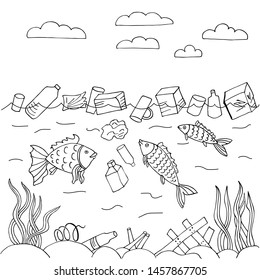 